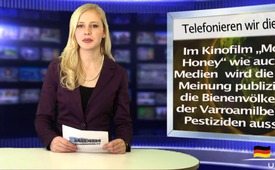 Telefonieren wir die Biene tot?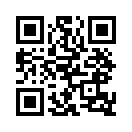 Zurzeit wird im Kinofilm
„More than Honey“ (mehr als
Honig) wie auch in den Medien
die einseitige Meinung publiziert,
dass die Bienenvölker seit ...Zurzeit wird im Kinofilm
„More than Honey“ (mehr als
Honig) wie auch in den Medien
die einseitige Meinung publiziert,
dass die Bienenvölker seit Jahren
wegen der Varroamilbe und den
Pestiziden aussterben. Universitäts-
Dozent Dr. Ferdinand Ruzicka
von der Medizinischen
Universität Wien, erfahrener Imker
und gründlicher Erforscher
des Bienensterbens, legt den Finger
allerdings auf eine ganz andere
Ursache: Hochfrequente elektromagnetische
Felder, durch
Handymasten verursacht, stören
die hochsensiblen Sinnesorgane
der Bienen und bringen die Tiere
in unbegründeter Aggression gegeneinander
auf, sodass sie sich
sogar gegenseitig umbringen.
Die letzten Überlebenden fallen
dann sogar über ihre Königin her
und töten sie. Dr. Ruzicka: „Der
Handyboom tötet die Bienen.“
Es ist daher nicht erstaunlich,
dass seiner Forschung keine
Beachtung geschenkt wird. Seit
Jahren unterbindet und verheimlicht
die Mobilfunkindustrie jegliche
Forschungen, die ihrem Geschäft
schaden könnten.von sb.Quellen:http://www.diagnose-funk.org/erkenntnisse/effekte-bei-bienen/schaeden-an-bienenvoelkern.phpDas könnte Sie auch interessieren:#Bienensterben - www.kla.tv/BienensterbenKla.TV – Die anderen Nachrichten ... frei – unabhängig – unzensiert ...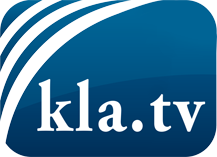 was die Medien nicht verschweigen sollten ...wenig Gehörtes vom Volk, für das Volk ...tägliche News ab 19:45 Uhr auf www.kla.tvDranbleiben lohnt sich!Kostenloses Abonnement mit wöchentlichen News per E-Mail erhalten Sie unter: www.kla.tv/aboSicherheitshinweis:Gegenstimmen werden leider immer weiter zensiert und unterdrückt. Solange wir nicht gemäß den Interessen und Ideologien der Systempresse berichten, müssen wir jederzeit damit rechnen, dass Vorwände gesucht werden, um Kla.TV zu sperren oder zu schaden.Vernetzen Sie sich darum heute noch internetunabhängig!
Klicken Sie hier: www.kla.tv/vernetzungLizenz:    Creative Commons-Lizenz mit Namensnennung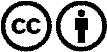 Verbreitung und Wiederaufbereitung ist mit Namensnennung erwünscht! Das Material darf jedoch nicht aus dem Kontext gerissen präsentiert werden. Mit öffentlichen Geldern (GEZ, Serafe, GIS, ...) finanzierte Institutionen ist die Verwendung ohne Rückfrage untersagt. Verstöße können strafrechtlich verfolgt werden.